2019年度五年制高职数学骨干教师培训班省级培训开班通知基于核心素养的教学提升            项目代码：2019S52各位学员：    根据《省教育厅关于下达2019年度高职院校教师国家级和省级培训任务和计划的通知》文件要求，现将2019年度五年制高职数学骨干教师培训班《基于核心素养的教学提升（2019S52）》开事关重大通知如下：一、培训时间2019年7月21日—2019年7月31日（7月20日下午5：00前报到） 二、报到地点及住宿安排1.报到地点：南京师范大学仙林宾馆（南京市仙林大学城文苑路1号。）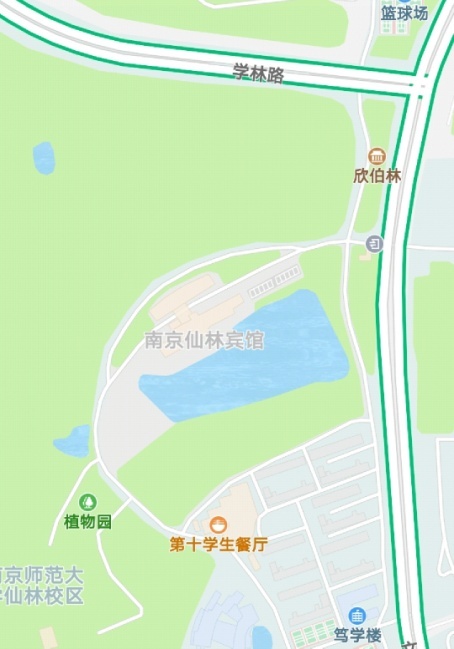 2.住宿地点：南师大仙林宾馆 三、其他安排1.参培人员要严格按照培训日程安排参训，不得无故缺席、早退，如有发生以上现象，将进行通报，并书面通知派出单位。2.培训费、材料费、食宿费均由省财政承担，交通费自理（司机等随行人员食宿自理）；南京地区学员原则上不安排住宿。3．参培学员报到时携带好《江苏省高等职业院校教师培训登记表》（所在单位盖章，一式两份）、《江苏省高职院校教师培训任务书》（一式一份）、二寸免冠正面照片2张。    四、联系方式    联 系 人：张月极、程德胜    联系电话：15105248701、17715666617    QQ群：590540027                 五年制高职数学骨干教师培训班                         2019年6月10日